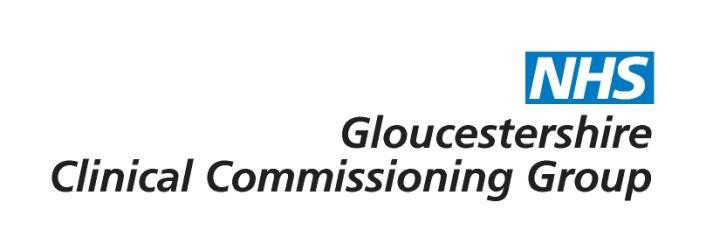 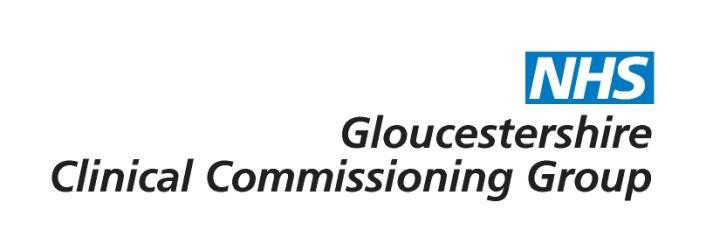 Surgical correction or therapeutic intervention to correct Strabismus in AdultsPolicy Statement:Rationale:Plain English Summary:       Evidence base:         For further information please contact GLCCG.IFR@nhs.net        Consultation        Policy sign offCommissioning decisionSurgery or botox injection to correct strabismus in adults is funded by the CCG for patients who meet the following criteria.Date of publication23.08.2018Policy review dateSeptember 2020ConsulteeDateGP Membership (via What’s New This Week)Has the consultation included patient representatives?Yes (via ECCP membership)Reviewing BodyDate of reviewEffective Clinical Commissioning Policy Group21 June 2018Integrated Governance and Quality Committee23.08.2018Version NoType of changeDate Description of change1.0Initial documentJune 2018New Policy 2.0Refinement of criteria & change of category to CBA from INNFAug 20183.0DateSeptember 2019Policy review date changed to September 2020